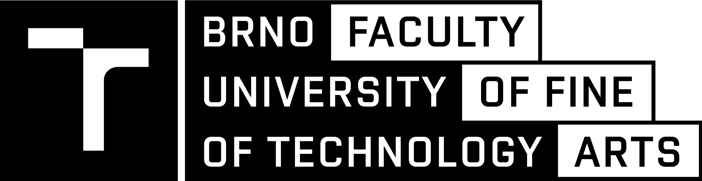 RESEARCH PAPER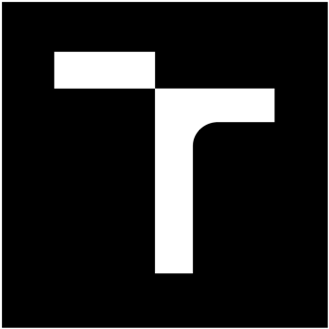 ABSTRACT150–300 wordsDescribe what you have examined in your Research paper. Explain why you decided to explore your topic and how you managed to do so. Provide an overview of the key ideas driving your project: what has been explored, attempted, or challenged through your work.Keywords: Please also provide 5–10 keywords.RESEARCH PAPER TITLECHAPTER/SECTION TITLE (e.g., INTRODUCTION)3000–6000 wordsProvide some context or background information for your research. Determine the general topic under study and the specific topic of your research. Specify the central question or problem that your research addresses. Explain what is already known about your topic, what previous research has been done or shown, and why it is important to engage with your topic. Describe the main materials and methods of your research and explain what you want to examine, change, or challenge through your research. Provide an overview of your findings, results, or arguments and their significance and implications.The Research Paper does not have to follow the format of an academic text but nevertheless requires its author to convey information and make clear points, providing a clearly defined stance on their topic. The aim of the Research Paper is to convince the reader by presenting an evidence-based argument or a compelling narrative grounded in the author’s creative practice.Authors must indicate all the sources from which they drew. Bibliographical references must adhere to the chosen citation style. All figures (images/charts/tables) must have captions, e.g.:Fig. 01. The city of Brno seen from a kite balloon held by the author. This photo and all subsequent images courtesy of the author. Figs. 13–15. Exhibition view of Synthetic Becoming, curated by the author, FFA Gallery, Brno, 2022. Photo by Polina Davydenko. Photo courtesy of the photographer.Fig. 20. A page from Wallace’s copy of Bonaparte’s Conspectus. Courtesy of the Linnean Society London. Photo by Anna-Sophie Springer, 2013.BIBLIOGRAPHYAlphabetically ordered list of all sources cited in the text.BRNO UNIVERSITY OF TECHNOLOGYFACULTY OF FINE ARTSFINE ART AND DESIGNRESEARCH PAPER TITLEBRNO UNIVERSITY OF TECHNOLOGYFACULTY OF FINE ARTSFINE ART AND DESIGNRESEARCH PAPER TITLERESEARCH PAPERRESEARCH PAPERAUTHORName Surname (including all academic titles)SUPERVISORName Surname (including all academic titles)BRNO 202XBRNO 202X